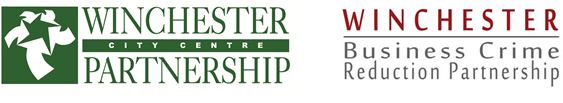 Winchester City Centre Partnership managing                           Winchester Business Crime Reduction Partnership (WBCRP) Exclusion SchemePRIVACY NOTICE (OFFENDERS)This document describes the WBCRP Exclusion Scheme (the Scheme), explains why the Scheme processes the personal data of specific individuals (Offenders) and the lawful basis for that processing.  It describes the kind of information about Offenders that the Scheme processes and what it does with that information. Contact detailsWinchester Business Crime Reduction Partnership The Business Centre 12 High StreetWinchesterSO23 8ATEmail address: enquiries@winchesterbid.co.ukTel: 01962 841000The Scheme’s Data Controller is responsible for ensuring its compliance with current Data Protection law and can be contacted at the above address, email address or telephone number.  The Scheme is registered with the Information Commissioners Office as a Business Crime Reduction Partnership. Purpose of processing personal dataMembers of the Scheme have the right to protect their property, staff and customers from crime and anti-social behaviour and to exclude from their premises any individuals who are proven threats to their property, staff or customers. The Scheme processes Offenders’ personal data for the specific purpose of managing its Exclusion Scheme on behalf of its Members. The Scheme’s area of operation, and its Exclusion Scheme, extends across the city centre area of Winchester.Types of processingThe Scheme undertakes the following types of processing of personal data of Offenders:Data collection; see Sources of personal data below;Data storage; storage of Offenders’ data in a facility independently certified as secure to a high standard; Data retention; see Data Retention period below;Data collation; associating individual Offenders with multiple incidents, and with other Offenders; Data sharing; as defined in Recipients, or categories of recipients, of personal data below;Data deletion; see Data Retention period below;Data analysis; of de-personalised data for historical comparisons etc.Lawful basis of processingThe Scheme’s Members’ ‘legitimate interests’ provides the lawful basis on which it may process specific items of Offenders’ personal data for specific purposes without Offenders’ consent. The Scheme has assessed the impact of its processing on Offenders’ rights and freedoms, has balanced these with its Members’ own rights, and has concluded that its Members’ rights prevail over Offenders’ rights in this specific matter.  Therefore, for the specific purpose of managing an exclusion scheme, Members’ legitimate interests constitute the Scheme’s lawful basis for processing Offenders’ personal data without requiring consent.Categories and types of personal data processedOffender’s name and facial image and any relevant information about the nature of his/her activities; the purpose of this processing is to enable Members to identify Offenders in order to submit reports about them, to include them in a list or gallery of excluded persons (if appropriate and in line with the Scheme’s Rules & Protocols), and to provide information about them which may be necessary to protect the personal safety of Members and their staff, customers etc.  This data may be shared among Members;Offenders’ postal and email addresses, telephone number(s) and other contact details; the purpose of this processing is to enable the Scheme to communicate with Offenders from time to time, for example to send confirmation of exclusions, rules of the exclusion scheme, or confirmation that exclusions have expired.  Such data will not be shared with Members;Information and evidence about incidents in which an Offender has been involved; the purpose of this processing is to enable the Scheme to defend its legal rights against any claim or suit by an Offender or other party. Such data will not be shared with Members but only with the Scheme’s Data Controller and Board of Management as necessary in the course of any legal proceedings.No sensitive or ‘special category’ personal data (ethnicity, sexuality, religious beliefs etc) is processed by the Scheme. Sources of personal dataOffenders’ personal data may be provided to the Scheme by: Offenders who may voluntarily offer information about themselves;Members who may submit reports about incidents in which Offenders have been involved.  They may also send relevant ‘intelligence’ about Offenders, for example they may provide a name when asked to identify an unidentified CCTV image;Police or other public agencies may provide Offenders’ personal data under a formal Information Sharing Agreement.Recipients, or categories of recipients, of personal dataThe following types of individuals may have access to the Scheme’s data, including Offenders’ personal data: Members who are property owners, agents or their employees working within the operational area of the Scheme who share the same legitimate interests;Employees and officers of public agencies involved in the prevention and detection of crime, such as police, whose lawful basis for processing your data is their public task;Data Controllers of other organisations, similar to the Scheme, in neighbouring areas if there is evidence that an Offender has participated, or is likely to participate, in any threat or damage to property, staff and customers in areas outside the Scheme’s area of operation. The Scheme will not transfer Offenders’ data outside the UK.Data retention periodWhen an Offender is reported by a Member for participating in any threat, or damage to any Member’s property, staff or customers, his/her name and facial image may be shared among Members for 12 months.  If no further report is submitted during that period, the Offender’s data will be withdrawn from Members at the expiry of that period. It will be retained for a further 12 months in the Scheme’s database (which can only be accessed by the Data Controller) after which time it will be irrevocably deleted.If during the 12 months when an Offender’s data is circulated among Members he/she is reported for another incident involving a threat or damage to any Member’s property, staff or customers, his/her name and facial image will be circulated among Members for a further 24 months from the date of the second report.  Additionally, the Offender will be excluded from all the properties of all Members for 24 months, and this fact will be shared with Members. If no further report is submitted by a Member during that period, the Offender’s data will be withdrawn from Members at the expiry of that period. It will be retained for a further 12 months in the Scheme’s database (which can only be accessed by the Data Controller) after which it will be irrevocably deleted.Offenders’ rightsEvery Offenders has the right to obtain a copy of all the personal data which the Scheme holds about him or her; to do so the Offender must contact the Data Controller (see contact details above); the Offender may be required to provide proof of his/her identity. In any case the Scheme will respond to the request within 30 days and provide full documentation to demonstrate compliance with Data Protection law.If, when an Offender accesses his/her personal data, any of it is found to be incorrect, unnecessary or disproportionate, the Offender can require the Scheme to correct it.  Offenders do not have the right to require the Scheme to delete correct, necessary or proportionate information.Offenders have the right to complain about the Scheme to the Information Commissioners Office; Offenders can submit a complaint on the ICO’s website at https://ico.org.uk/concerns/handling/ 